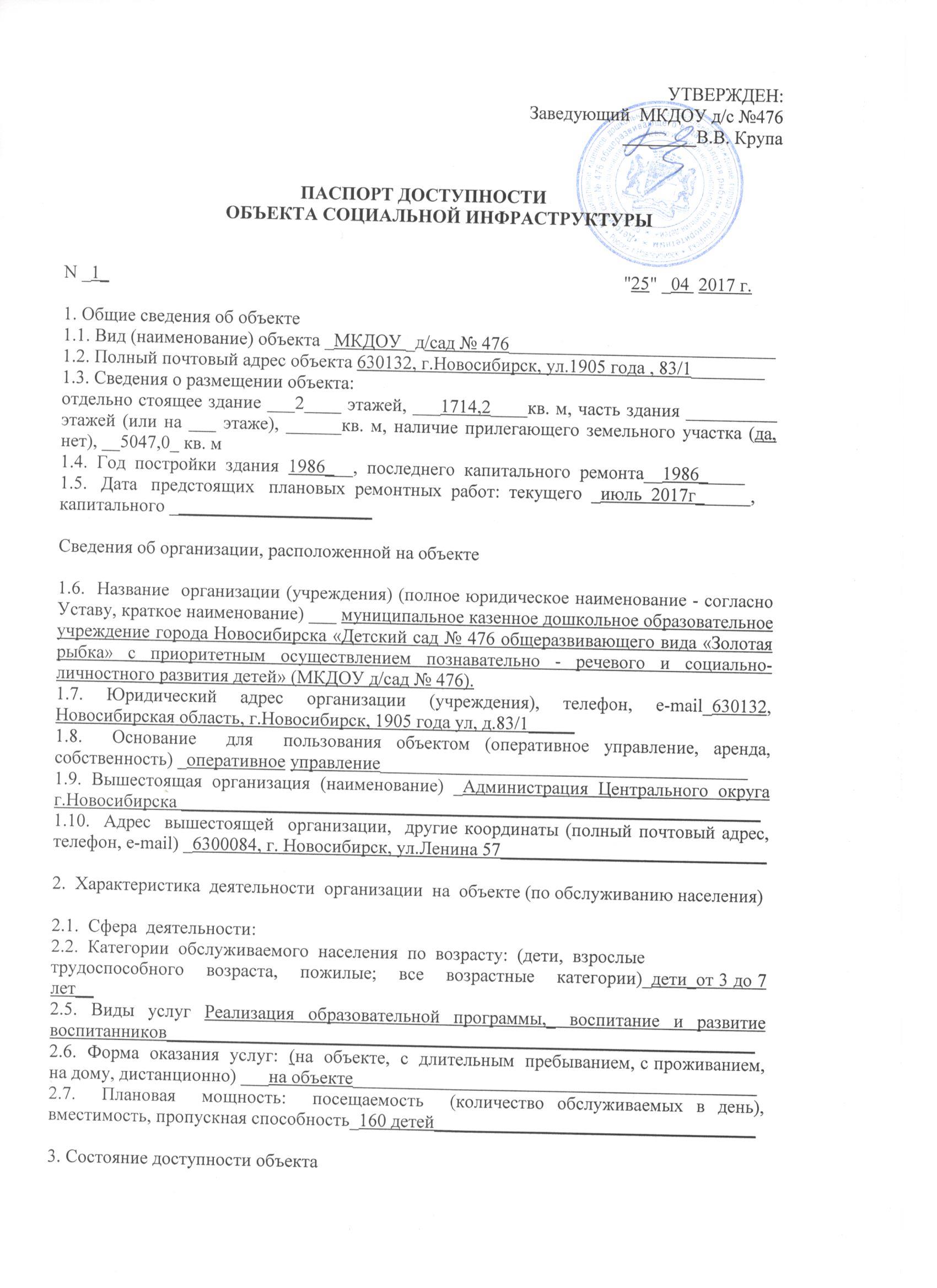 3.1.  Путь  следования  к объекту пассажирским транспортом (описать маршрут движения с использованием пассажирского транспорта) рейсовые: троллейбус - №2, автобус - № 34, 64, 14, 189,наличие адаптированного пассажирского транспорта к объекту ____нет_______________3.2. Путь к объекту от ближайшей остановки пассажирского транспорта:3.2.1. Расстояние до объекта от остановки транспорта ___150 ___метров3.2.2. Время движения (пешком) _______5-7 ____________ минут3.2.3.  Наличие  выделенного  от  проезжей части пешеходного пути (да, нет) нет3.2.4.    Перекрестки:    нерегулируемые;    регулируемые,    со   звуковойсигнализацией, таймером; нет __нет_____________________________________3.2.5.  Информация  на пути следования к объекту: акустическая, тактильная,визуальная; нет __нет_________________________________________________3.2.6.  Перепады  высоты  на  пути (съезды с тротуара): есть, нет (описать)__нет_________Их   обустройство   для   инвалидов   на   коляске:   да,   нет   (описать)_нет_____________3.3 Организация доступности объекта для инвалидов – форма обслуживания* - указывается один из вариантов: «А», «Б», «ДУ», «ВНД»3.4 Состояние доступности основных структурно-функциональных зон** Указывается: ДП-В - доступно полностью всем;  ДП-И (К, О, С, Г, У) – доступно полностью избирательно (указать категории инвалидов); ДЧ-В - доступно частично всем; ДЧ-И (К, О, С, Г, У) – доступно частично избирательно (указать категории инвалидов); ДУ - доступно условно, ВНД - недоступно3.5. ИТОГОВОЕ ЗАКЛЮЧЕНИЕ о состоянии доступности объекта социальной инфраструктуры:____ДУ___________________________________4. Управленческое решение.4.1. Рекомендации по адаптации основных структурных элементов объекта:<***> Указываются конкретные рекомендации по каждой структурно-функциональной зоне.4.2. Период проведения работ _по мере поступления финансирования в рамках исполнения плана                    (указывается наименование документа: программы, плана)4.3.  Ожидаемый результат (по состоянию доступности) после выполнения работ по адаптации объекта __ДП-В ___________________________________________________4.4. Для принятия решения требуется, не требуется (нужное подчеркнуть): согласование _____________________-_______________________________________________________имеется  заключение  уполномоченной  организации  о  состоянии  доступности объекта   (наименование   документа  и  выдавшей  его  организации,  дата)   не имеется5. Паспорт сформирован на основании: Анкеты обследования объекта: № _1_, дата  «_25_» _апреля  2017 г.Руководитель рабочей группы _Лущенкова  Л.В.__(Старший воспитатель Лущенкова Л.В..)Согласован:Представитель общественной организации инвалидов Г.Новосибирск   ___________№№п/пКатегория инвалидов(вид нарушения)Вариант организации доступности объекта(формы обслуживания)*1.Все категории инвалидов и МГН            ВНДв том числе инвалиды:2передвигающиеся на креслах-коляскахВНД3с нарушениями опорно-двигательного аппаратаДУ4с нарушениями зренияДУ5с нарушениями слухаДУ6с нарушениями умственного развитияДУ№№п/пОсновные структурно-функциональные зоныСостояние доступности, в том числе для основных категорий инвалидов**ПриложениеПриложение№№п/пОсновные структурно-функциональные зоныСостояние доступности, в том числе для основных категорий инвалидов**№ на плане№ фото1Территория, прилегающая к зданию (участок)ДУ2Вход (входы) в зданиеВНД3Путь (пути) движения внутри здания (в т.ч. пути эвакуации)ВНД4Зона целевого назначения здания (целевого посещения объекта)ДУ5Санитарно-гигиенические помещенияДУ6Система информации и связи (на всех зонах)ВНДN п/пОсновные структурно-функциональные зоныРекомендации по адаптации объекта (вид работы) <***>Рекомендации по адаптации объекта (вид работы) <***>Рекомендации по адаптации объекта (вид работы) <***>Рекомендации по адаптации объекта (вид работы) <***>N п/пОсновные структурно-функциональные зоныне нуждается (доступ обеспечен)ремонт (текущий, капитальный); оснащение оборудованиеминдивидуальное решение с техническими средствами реабилитациитехнические решения невозможны - организация альтернативной формы обслуживания1234561.Территория, прилегающая к зданию (участок)капитальный ремонт асфальта2.Вход (входы) в зданиеРемонт входной площадки3.Путь (пути) движения внутри здания, включая пути эвакуацииИндивидуальное решение с ТСР4.Зона целевого назначения здания (целевого посещения объекта)Индивидуальное решение с ТСР5.Санитарно-гигиенические помещенияИндивидуальное решение с ТСР6.Система информации и связи (на всех зонах)Индивидуальное решение с ТСР7.Пути движения к объекту (от остановки транспорта)Индивидуальное решение с ТСР8.Все зоны и участкиИндивидуальное решение с ТСР